CENG4480 Embedded System Development and ApplicationsComputer Science and Engineering DepartmentThe Chinese University of Hong KongLaboratory 6: Motors ControlOctober, 2016IntroductionIn this exercise you will learn how to control Direct Current (DC) motors by using the Arduino microcontroller. This technique will be used in the coming Lab 7 and Lab 8.Figure 1. Block Diagram of Motors Control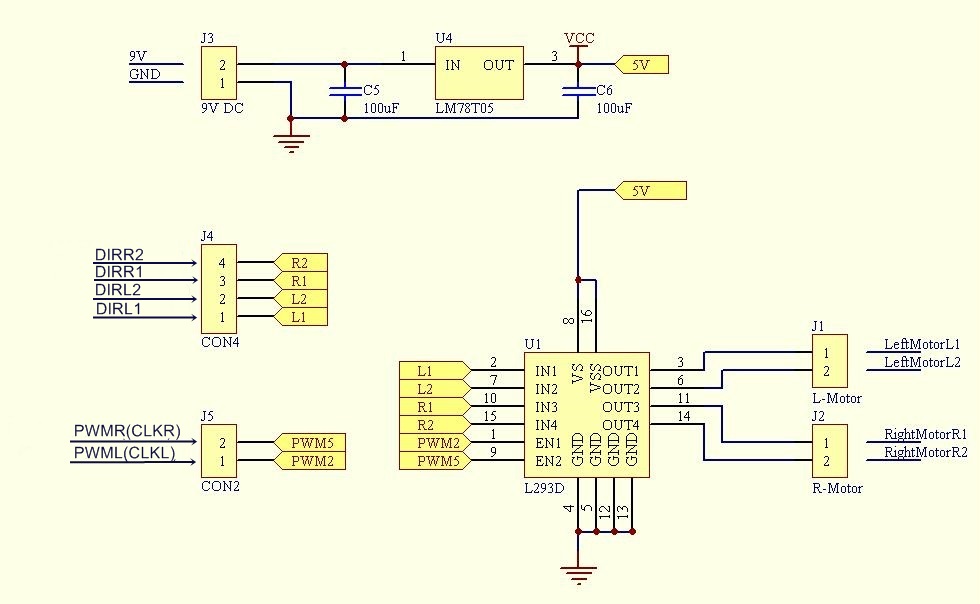 Figure 2. Schematic Diagram of L293D BoardObjectivesTo learn how to use motor driver L293DTo learn how to use Pulse Width Modulation (PWM) method  to control the motor speedTo learn how to implement motor speed control by using programs in the Arduino microcontrollerProcedures and what to submit:Follow the procedures of each experiment. Submit a lab report sheet with your name and student ID, to the tutor after the lab. The lab report sheet should have the measurements or plots of your experiments, and answers of the questions asked in this lab manual. You may prepare the report using a computer document and use a camera to capture the waveforms and insert them in your report.Experimental proceduresConnect the IMU module to the Arduino boardUse dupont wires connect the VCC, GND, SDA, SDC of the IMU module to the Arduino board as shown on Figure 3. (refer to sample board found in the lab)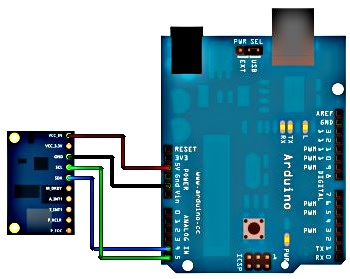 Figure 3. Connection of IMU moduleAttach the IMU module on the platformAttach the IMU module on the experimental platform by using plastic tape. Make sure it can rotate freely along the x axis.Connect the L293D driver to Arduino boardUse male to female dupont wires to connect PWML, PWMR, DIRL1, DIRL2, DIRR1, DIRR2, Vin and GND of L293D driver board to Arduino as shown in Figure 1. (refer to sample)Connect motor to L293D driver boardConnect the two wire of motor to L293D driver board J1-1 and J1-2.Connect oscilloscope inputs to L293D driver boardConnect Channel 1 input of oscilloscope to L293D driver board J2-1Connect Channel 2 input of oscilloscope to L293D driver board J2-2Connect USB cable from PC to Arduino boardConnect power adapter to Arduino boardThe whole setup of the experiment is as shown in Figure 4.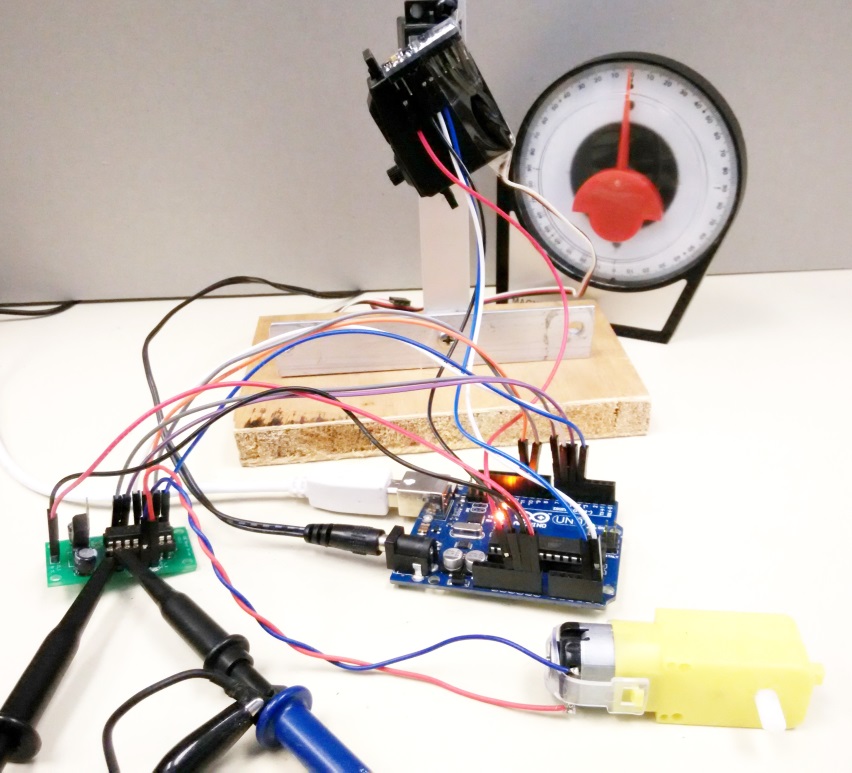 Figure 4. Experiment setup for Lab 6Upload the program Lab6.ino to Arduino boardDouble click Lab6.ino Observe the COM port number from Device ManagerOn the Arduino IDE Tools, Serial Port select the correct port numberOn the Arduino IDE Tools, Board select the Arduino UnoOn the Arduino IDE press the Upload buttonWait for the uploading program finishCalibrate the 0 degree of the platformRotate the platform to the 0 degree position (horizontal)On the Arduino IDE Tools, select Serial Monitor, you should see the following window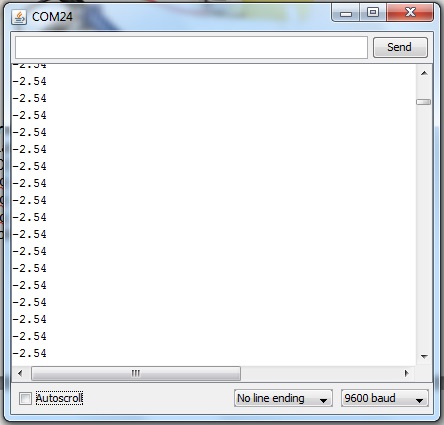 Use the number displayed on the COM window as the offset value (in this example = -2.54) and change the offset value in the program to this value (for example: #define offset -2.54)Upload the program to the Arduino board againYou should see the value displayed on the COM window is now close to zeroRotate the platform to -40 degrees, record the waveform on the oscilloscope screen and measure the duty cycle of the waveform. What is the direction (clockwise ‘+’ or anticlockwise ‘-’) and speed of motor?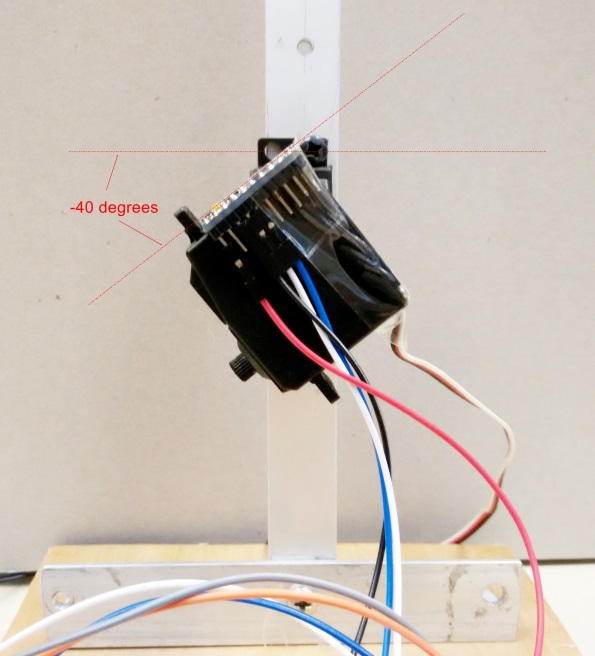  Repeat step 9 for -30, -20, -10, 0, +10, +20, +30 and +40 degrees. Fill in the following table. Enter your results in the lab report sheet.ENDPlatform Angle(Degree) Picture of waveform on oscilloscopePWM Duty cycleDirection(+ or -)Speed-40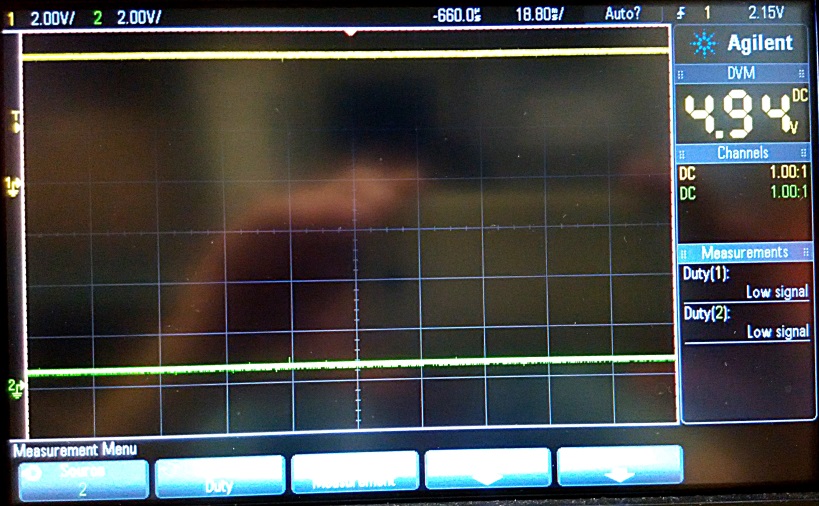 100%+++++-30-20-100+10+20+30+40